Министерство культуры Алтайского края  Краевое автономное учреждение «Алтайский государственный Дом народного творчества»Алтайский краевой учебно-методический центр по художественному образованию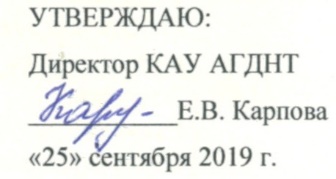 РАСПИСАНИЕзанятий курсов повышения квалификации преподавателей ДМШ, ДШИ по программе «Образование в сфере культуре и искусства: по классу народных инструментов (домра, балалайка, гитара)»г. Барнаул1 – 8 октября 2019 г.ВремяВремяТематикаФИО преподавателя1 ОКТЯБРЯ – ВТОРНИКАлтайский государственный ДОМ НАРОДНОГО ТВОРЧЕСТВАул. ПОЛЗУНОВА, 411 ОКТЯБРЯ – ВТОРНИКАлтайский государственный ДОМ НАРОДНОГО ТВОРЧЕСТВАул. ПОЛЗУНОВА, 411 ОКТЯБРЯ – ВТОРНИКАлтайский государственный ДОМ НАРОДНОГО ТВОРЧЕСТВАул. ПОЛЗУНОВА, 411 ОКТЯБРЯ – ВТОРНИКАлтайский государственный ДОМ НАРОДНОГО ТВОРЧЕСТВАул. ПОЛЗУНОВА, 411 ОКТЯБРЯ – ВТОРНИКАлтайский государственный ДОМ НАРОДНОГО ТВОРЧЕСТВАул. ПОЛЗУНОВА, 4109.00-12.00Регистрация участников курсов.Регистрация участников курсов.Петровская Юлия Николаевна, вед. методист сектора повышения квалификации АГДНТ.Петровская Юлия Николаевна, вед. методист сектора повышения квалификации АГДНТ.12.00ОТКРЫТИЕ КУРСОВ.ОТКРЫТИЕ КУРСОВ.12.00-12.50О состоянии и перспективах развития учреждений культуры и искусства края.О состоянии и перспективах развития учреждений культуры и искусства края.Бочаров Алексей Юрьевич, заместитель министра, начальник отдела библиотек, искусств и народного творчества Министерства культуры Алтайского края.Бочаров Алексей Юрьевич, заместитель министра, начальник отдела библиотек, искусств и народного творчества Министерства культуры Алтайского края.13.00-14.00Современное состояние и перспективы развития детских школ искусств.Современное состояние и перспективы развития детских школ искусств.Гетманская Елена Вячеславовна, директор АКУМЦХО.Гетманская Елена Вячеславовна, директор АКУМЦХО.13.00-14.00Нормативно-правовое обеспечение аттестации педагогических работников.Нормативно-правовое обеспечение аттестации педагогических работников.Касаткина Татьяна Ивановна, заместитель директора АКУМЦХО.Касаткина Татьяна Ивановна, заместитель директора АКУМЦХО.14.00-14.30ПЕРЕРЫВПЕРЕРЫВ14.30-16.00Развитие технических навыков исполнения у домристов.Развитие технических навыков исполнения у домристов.Олинбергер Ольга Александровна, зав. щипковой секцией, преподаватель АлтГМК.Олинбергер Ольга Александровна, зав. щипковой секцией, преподаватель АлтГМК.14.30-16.00Подготовка к концертному выступлению.Подготовка к концертному выступлению.Олинбергер Ольга Александровна, зав. щипковой секцией, преподаватель АлтГМК.Олинбергер Ольга Александровна, зав. щипковой секцией, преподаватель АлтГМК.16.00-17.00Современные методы обучения игре на балалайке.Современные методы обучения игре на балалайке.Ламзин Игорь Анатольевич, преподаватель АлтГМК.Ламзин Игорь Анатольевич, преподаватель АлтГМК.2 ОКТЯБРЯ - СРЕДА Алтайский государственный ДОМ НАРОДНОГО ТВОРЧЕСТВАул. ПОЛЗУНОВА, 412 ОКТЯБРЯ - СРЕДА Алтайский государственный ДОМ НАРОДНОГО ТВОРЧЕСТВАул. ПОЛЗУНОВА, 412 ОКТЯБРЯ - СРЕДА Алтайский государственный ДОМ НАРОДНОГО ТВОРЧЕСТВАул. ПОЛЗУНОВА, 4109.00-11.001 группаРабота над техническими требованиями в классе домры. Практическая работа.Олинбергер Ольга Александровна,  зав. щипковой секцией, преподаватель АлтГМК.09.00-11.002 группаРазвитие ресурсов эмоционально-волевой саморегуляции личности. Психологический тренинг.Парфенова Галина Леонидовна,  кандидат психологических наук, доцент кафедры психологии АлтГПУ.11.00-12.00ПЕРЕРЫВ12.00-17.00Специфические и колористические приемы игры на гитаре. Обзор нотного материала.Особенности работы над полифонией и крупной формой в классе гитаре.На примере учащихся ДМШ и ДШИ.Обзор конкурсов, творческих школ и проектов 2019-2020 год. Видеоматериал.Ногтевой способ звукоизвлечения.Гончарова Вера Васильевна, преподаватель высшей квалификационной категории ГАПОУ НСО НОККиИ, руководитель объединения преподавателей гитары г. Новосибирска и НСО.19.00Государственная филармония Алтайского краяЗВЕЗДЫ МИРОВОГО БЛЮЗА. CHRIS CAIN (USA)Государственная филармония Алтайского краяЗВЕЗДЫ МИРОВОГО БЛЮЗА. CHRIS CAIN (USA)18.30Алтайский государственный театр музкомедииМонте-Кристо. Я – Эдмон Дантес. (250 р.)Алтайский государственный театр музкомедииМонте-Кристо. Я – Эдмон Дантес. (250 р.)3 ОКТЯБРЯ - ЧЕТВЕРГАлтайский государственный ДОМ НАРОДНОГО ТВОРЧЕСТВАул. ПОЛЗУНОВА, 413 ОКТЯБРЯ - ЧЕТВЕРГАлтайский государственный ДОМ НАРОДНОГО ТВОРЧЕСТВАул. ПОЛЗУНОВА, 413 ОКТЯБРЯ - ЧЕТВЕРГАлтайский государственный ДОМ НАРОДНОГО ТВОРЧЕСТВАул. ПОЛЗУНОВА, 413 ОКТЯБРЯ - ЧЕТВЕРГАлтайский государственный ДОМ НАРОДНОГО ТВОРЧЕСТВАул. ПОЛЗУНОВА, 4109.00-11.002 группаРабота над техническими требованиями в классе домры. Практическая работа.Олинбергер Ольга Александровна,  зав. щипковой секцией, преподаватель АлтГМК.09.00-11.001 группаРазвитие ресурсов эмоционально-волевой саморегуляции личности. Психологический тренинг.Парфенова Галина Леонидовна,  кандидат психологических наук, доцент кафедры психологии АГПУ.11.15-13.00Посадка. Постановка игрового аппарата. Приемы исполнительства на балалайке.  Открытый урок.Гасаев Станислав Борисович, преподаватель ДШИ №3 г. Барнаула11.15-13.00Развитие беглости и отработка приемов на балалайке. Нотный репертуар в ДШИ, ДМШ.13.00-14.00ПЕРЕРЫВ.14.30-17.00Работа с ОРНИ в Барнаульской ДШИ №4.Открытый урок.Белая Елена Петровна, преподаватель, руководитель ОРНИ Барнаульской ДШИ №4.18:30Алтайский государственный театр музкомедии Монте-Кристо. Я – Эдмон Дантес (250 р.)Алтайский государственный театр музкомедии Монте-Кристо. Я – Эдмон Дантес (250 р.)18.30Алтайский краевой театр драмы им. В.М. Шукшина«И разыгрались же кони в поле…»  В.М. Шукшин Драма (100 р.)Алтайский краевой театр драмы им. В.М. Шукшина«И разыгрались же кони в поле…»  В.М. Шукшин Драма (100 р.)4 ОКТЯБРЯ - ПЯТНИЦА Алтайский государственный ДОМ НАРОДНОГО ТВОРЧЕСТВАул. ПОЛЗУНОВА, 414 ОКТЯБРЯ - ПЯТНИЦА Алтайский государственный ДОМ НАРОДНОГО ТВОРЧЕСТВАул. ПОЛЗУНОВА, 414 ОКТЯБРЯ - ПЯТНИЦА Алтайский государственный ДОМ НАРОДНОГО ТВОРЧЕСТВАул. ПОЛЗУНОВА, 4109.00-11.00Упражнения для освоения игры на гитаре на примере школ А. Карлеваро и Э.Пухоль. Практическое занятие.Рубель Лариса Владимировна, преподаватель по классу гитары Барнаульской ДШИ №7.11.00-12.00ПЕРЕРЫВ12.00-17.00Мастер-класс.Федоров Сергей Сергеевич,  преподаватель РАМ им. Гнесиных (училище), г. Москва18.30Алтайский краевой театр драмы им. В.М. Шукшина«Феномены».  Г. Горин. Комедия (100 р.)Алтайский краевой театр драмы им. В.М. Шукшина«Феномены».  Г. Горин. Комедия (100 р.)5 ОКТЯБРЯ - СУББОТААлтайский государственный ДОМ НАРОДНОГО ТВОРЧЕСТВАул. ПОЛЗУНОВА, 415 ОКТЯБРЯ - СУББОТААлтайский государственный ДОМ НАРОДНОГО ТВОРЧЕСТВАул. ПОЛЗУНОВА, 415 ОКТЯБРЯ - СУББОТААлтайский государственный ДОМ НАРОДНОГО ТВОРЧЕСТВАул. ПОЛЗУНОВА, 4110.00-17.00Мастер-класс.Федоров Сергей Сергеевич12.00-13.00ПЕРЕРЫВ17.00Алтайский государственный театр музкомедии«Ползунов». Музикл в 2-х действиях (250 р.)Алтайский государственный театр музкомедии«Ползунов». Музикл в 2-х действиях (250 р.)17.00Концертный зал ОРНИ «Сибирь»Концерт «Золотые хиты XX – го» (150 р.)Концертный зал ОРНИ «Сибирь»Концерт «Золотые хиты XX – го» (150 р.)17.30Алтайский краевой театр драмы им. В.М. Шукшина«Зойкина квартира». М. Булгаков. Сатирическая комедия. (100 р.)Алтайский краевой театр драмы им. В.М. Шукшина«Зойкина квартира». М. Булгаков. Сатирическая комедия. (100 р.)6 ОКТЯБРЯ - ВОСКРЕСЕНЬЕАлтайский государственный ДОМ НАРОДНОГО ТВОРЧЕСТВАул. ПОЛЗУНОВА, 416 ОКТЯБРЯ - ВОСКРЕСЕНЬЕАлтайский государственный ДОМ НАРОДНОГО ТВОРЧЕСТВАул. ПОЛЗУНОВА, 416 ОКТЯБРЯ - ВОСКРЕСЕНЬЕАлтайский государственный ДОМ НАРОДНОГО ТВОРЧЕСТВАул. ПОЛЗУНОВА, 4110.00-16.00Мастер-класс.Федоров Сергей Сергеевич12.00-13.00ПЕРЕРЫВ7 ОКТЯБРЯ - ПОНЕДЕЛЬНИКАлтайский государственный ДОМ НАРОДНОГО ТВОРЧЕСТВАул. ПОЛЗУНОВА, 417 ОКТЯБРЯ - ПОНЕДЕЛЬНИКАлтайский государственный ДОМ НАРОДНОГО ТВОРЧЕСТВАул. ПОЛЗУНОВА, 417 ОКТЯБРЯ - ПОНЕДЕЛЬНИКАлтайский государственный ДОМ НАРОДНОГО ТВОРЧЕСТВАул. ПОЛЗУНОВА, 4109.15-10.30Работа над кантиленой в классе домры. Открытый урок.Тамалак Татьяна Юрьевна, преподаватель ДМШ №1 им. Глазунова10.30-12.00Основные приемы исполнения на гитаре.Открытый урок.Малафеева Татьяна Ивановна, преподаватель ДМШ №1 им. Глазунова12.00-13.00ПЕРЕРЫВ13.00-17.00Развитие технических навыков игры на домре. Открытый урок.Олинбергер Ольга Александровна8 ОКТЯБРЯ - вторникАлтайский государственный ДОМ НАРОДНОГО ТВОРЧЕСТВАул. ПОЛЗУНОВА, 418 ОКТЯБРЯ - вторникАлтайский государственный ДОМ НАРОДНОГО ТВОРЧЕСТВАул. ПОЛЗУНОВА, 418 ОКТЯБРЯ - вторникАлтайский государственный ДОМ НАРОДНОГО ТВОРЧЕСТВАул. ПОЛЗУНОВА, 4109.00-15.00Возрастные особенности развития человека на разных этапах жизни.Тренинг.Дарвиш Олеся Борисовна, доктор психологических наук, доцент кафедры психологии АГПУ.15.00-16.30Круглый стол. Вручение удостоверений.